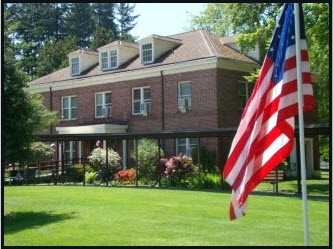 Washington Soldiers Home, Orting, Washington~ Betsy Ross Hall ~MissionBetsy Ross Hall for women Veterans is transitional housing designed to provide safe and stable housing for women veterans who are committed to returning to employment and/or independent living.  Betsy Ross is modeled after the WDVA Building 9 Transitional Housing Program.  This means that WestCare’s policies regarding admission, background checks, case management, reporting requirements, security, and all policies and procedures, will meet all federal and state requirements.EligibilityServed in any branch of the U.S. Armed ForcesReceived an Honorable or General Under Honorable Discharge (case by case basis)Homeless for one or more nightsClean and sober for at least the last 30 daysDesire to lead a clean and sober lifestyleDesire to make meaningful life changes leading to independent livingWilling to undergo criminal backgroundAdmissionVeterans are 100% referred through Pierce County Coordinated Entry at (253)682-3401.  Veterans can call Pierce County Coordinated Entry on Monday, Tuesday, Thursday, & Friday from 11:00am to 3:00pm.  Veterans should work through these coordinators to be considered for admission.   ServicesCase Management – Veterans in the program work in a collaborative partnership with case managers to form an individualized case plan.Chemical Dependency Services – Veterans in the program have access to individual and group chemical dependency services.  The program is a zero tolerance environment, with random drug and alcohol testing.Mental Health Services – Veterans in the program have access to mental health services to identify issues that need to be addressed and to develop a course of treatment.Community Services Center (future goal)Program Goals and Outcomes Improving members’ outcomes related to participation in regional VA and Washington State Department of Veterans Affairs rehabilitation, counseling and housing programs. Increasing awareness and use of practices demonstrated to improve health, wellness and independence.Reducing barriers to individual stability, health and independence. Increasing awareness and promoting entrepreneurial and career opportunities available to Veterans.Establishing sustainable community connections, mentors and coaches.Reducing dependency on pharmaceuticals and other substances and the development of complementary and alternative methods to manage stress, pain and anxiety.Empowering Veterans to be effective advocates for themselves and other Veterans.Giving back to the community through service.Questions should be directed to Ray Switzer, WestCare NW Region VP, Cell: (360)552-5077 & Email: ray.switzer@westcare.com or Ester R. Ortiz, Case Manager, Cell: (360)989-0812 & Email: ester.ortiz@westcare.com or Kacy Cross, Veteran Navigator, Cell: (253)263-0530 & Email: kacy.cross@westcare.com“Uplifting the Human Spirit for Over 40 Years.”